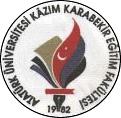 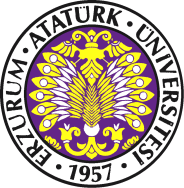                          HAYIR                                                                                                                           HAYIR	                                          EVET				             EVET